Mit den Augen des Sprechers betrachtetDritte internationale multidisziplinäre Konferenz des Departments für Germanische Sprachen und LiteraturenFakultät für Fremdsprachenphilologien der Universität Bukarest31. Oktober 2019 – 1. November 201931. Oktober 20191. November 2019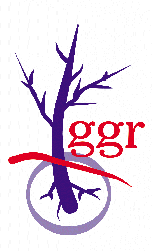 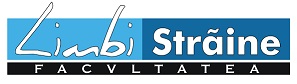 Departamentul de Limbi și Literaturi Germanice /Department für Germanische Sprachen und Literaturen 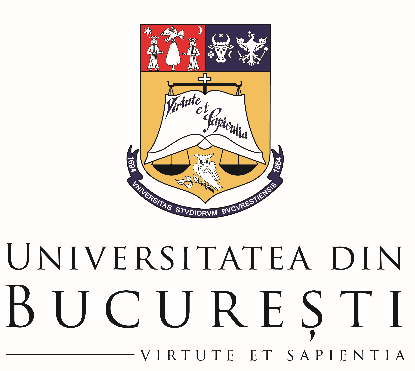 9.00 – 9.30Feierliche Eröffnung(Sala de Consiliu / Professorenratssaal, 1. St.)Feierliche Eröffnung(Sala de Consiliu / Professorenratssaal, 1. St.)Feierliche Eröffnung(Sala de Consiliu / Professorenratssaal, 1. St.)9.30 – 10.15Plenarvortrag ISusanne Teutsch (Wien): Der Chor und sein SprechenPlenarvortrag ISusanne Teutsch (Wien): Der Chor und sein SprechenPlenarvortrag ISusanne Teutsch (Wien): Der Chor und sein Sprechen10.15 – 11.00Plenarvortrag IIMihai Draganovici (Bukarest): Der Sprecher macht den Unterschied… auch beim Dolmetschen. Sprecherbezogene SchwierigkeitenPlenarvortrag IIMihai Draganovici (Bukarest): Der Sprecher macht den Unterschied… auch beim Dolmetschen. Sprecherbezogene SchwierigkeitenPlenarvortrag IIMihai Draganovici (Bukarest): Der Sprecher macht den Unterschied… auch beim Dolmetschen. Sprecherbezogene Schwierigkeiten11.00 – 11.30KaffeepauseKaffeepauseKaffeepauseGermanistische Literaturwissenschaft I(Sala Goethe / Goethe-Saal, 2. St.)Germanistische Literaturwissenschaft II(Sala de Consiliu / Professorenratssaal, 1. St.)Germanistische Linguistik(Biblioteca Austria / Österreich Bibliothek, EG)ModerationMaria IrodMarkus FischerMihai Draganovici11.30 – 12.00Monika Preuss (Dortmund): Kindliche Wahrnehmung und Perspektivenverschränkung in der aktuellen deutschsprachigen transkulturellen LiteraturGabriel Horaţiu Decuble (Bukarest): Das Auge in der Hand oder Über die Grenzen des taktilen DiskursesIleana Maria Ratcu (Bukarest): „Wir richter und purger (...) bekennen auf all wnser ere...”. Mit den Augen des Schreibers betrachtet12.00 – 12.30Carmen Iliescu (Bukarest): „Psst. Gebrauche deine Augen, Einstein“. Erinnerungen an die Kindheit im Roman Wunderzeit von Catalin Dorian FlorescuAida Alagić (Zagreb): Kann man Kunstwerke nacherzählen? Ekphrasis und Kunstkonsum in Peter Weiss’ Ästhetik des WiderstandsIoana Hermine Fierbințeanu (Bukarest): Eigennamen, Kosenamen und Verwandtschaftsbezeichnungen im Kulturvergleich. Anredeformen als Mittel der kommunikativen Gestaltung der sozialen Kontakte in deutschen und rumänischen WhatsApp‐Interaktionen12.30 – 13.00Roxana Ilie (Bukarest): Die Gedächtniskunst oder der Dialog zwischen der inneren und äußeren Welt in Catalin Dorian Florescus Der kurze Weg nach Hause und Richard Wagners HabseligkeitenChristina Rossi (Dortmund): „Was man nur mit den Augen erzählen kann.“ Herta Müllers Collagenband Im Heimweh ist ein blauer Saal (2019) im Kontext des Erfahrungsdualismus der literarischen Ästhetik13.00 - 14.30 MittagessenMittagessenMittagessenModerationAna KarlstedtChristina RossiIoana Hermine Fierbinţeanu14.30 – 15.00Tomasz Waszak (Toruń): Mit wessen Augen? Mit wessen Stimme? Zur Spaltung der Erzählinstanz in Esch oder die Anarchie von Hermann BrochDavid Österle (Wien): Schreibtisch-Beobachtungen. Performative Autor-Identitäten in der österreichischen GegenwartsliteraturSabine Schwager-Pleșu (Bukarest/Leipzig): Perspektivwechsel durch Debatte15.00 – 15.30Silvan Moosmüller (Basel): Die Verantwortung des «stillen Beobachters». Stimme(n) und Engagement in Jenny Erpenbecks Roman Gehen, ging, gegangen (2015)Markus Fischer (Bukarest): Der Sprecher sieht und hört mehr. Dialekt und Mundart in der experimentellen Lyrik der Wiener Gruppe und der Konkreten PoesieMaria Iliescu (Bukarest): Bedrohte Wörter. Ursachen des Wortuntergangs15.30 – 16.00Roswitha Dickens (Heidelberg): Unaussprechbares zur Sprache bringen – Jaap Robbens Birk (2014) und Lutz Seilers Kruso (2016)Alexander Jakovljević (Toruń): „Eine perspektivische Verkürzung des Verstandes“. Denkkollektive und Denkstile in Robert Musil Der Mann ohne Eigenschaften16.00 – 16.30Alexandra Nicolaescu (Bukarest): Als Hitler das rosa Kaninchen stahl von Judith Kerr: Geschichte mit den Augen eines Kindes betrachtet16.30 – 17.00KaffeepauseKaffeepauseKaffeepauseModerationBarbara Di NoiDavid Österle17.00 – 17.30Juris Kastins (Liepāja): Die Funktionen des Erzählers im letzten Roman von Christa Wolf Die Stadt der Engel oder The Overcoat of Dr. FreudSándor Trippó (Debrecen): Zeitzeugenfiguren in der zeitgenössischen graphischen Literatur17.30 – 18.00Nikolaos Ioannis Koskinas (Athen): „This is the point of no return“: Die multidimensionale und multitemporale erzählende Rede als „Mut- und Schmerzprobe“ in Christa Wolfs Erzählung LeibhaftigDieter Hermann Schmitz (Tampere): Die Mauer im Comic. Möglichkeiten und Grenzen comic-spezifischer Ausdrucksformen im Vergleichab 18.30 UhrEmpfang in „Casa Universitarilor”Empfang in „Casa Universitarilor”Empfang in „Casa Universitarilor”ModerationCristina SpineiAida AlagićIoana Hermine Fierbinţeanu9.00 – 9.30Barbara Di Noi (Florenz): Schauen und Geschaut Werden bei Rainer Maria Rilke und Franz Kafka als Vertretern der frühen ModernePetra Antonia Binder (Bukarest): Die Bühne in August Strindbergs Nach Damaskus – als Grenze zwischen Traum und WirklichkeitAdriana Dănilă (Bukarest): Die negative Bewertung der rumänischen politischen Klasse in einigen Pressetexten der Allgemeinen Deutschen Zeitung für Rumänien (ADZ)9.30 – 10.00Ioana Crăciun-Fischer (Bukarest): Poetisches Radebrechen. Ion Barbus Impressionen über DeutschlandRaluca Boboc (Bukarest): Explorations in Otherness and Stories of the Self: Scandinavian Writers in Ana Dovgan (Bukarest):  Funktionsverbgefüge im Deutschen und Rumänischen: eine Analyse anhand von Zeitungsartikeln10.00 – 10.30Ana Karlstedt (Bukarest): Bukarest durch die Augen eines Fremden – ein Bild anhand des Romans Die sieben Leben des Felix Kannmacher von Jan KoneffkeCristina Dogaru (Bukarest): Die Neuerfindung von Till Eulenspiegel in Daniel Kehlmanns Roman Tyll10.30 – 11.00KaffeepauseKaffeepauseKaffeepauseModerationIoana Crăciun-FischerPetra Antonia Binder Ileana Ratcu11.00 – 11.30Maria Irod (Bukarest): Sampling als Erzählverfahren bei Thomas MeineckeImre Majorossy (Budapest/Wien): „dienen als ich beste kann“. Selbstbild und Selbstreflexion über den Liebesdienst in der Jugendgeschichte in Frauendienst des Ulrich von Liechtenstein (Fd 8-35)Nicoleta Gabriela Gheorghe (Bukarest): Sauherde, Saujagd, Saustall vs. Sauwut, saufrech, saugrob und die Übersetzbarkeit ins Französische11.30 – 12.00Cristina Spinei (Iaşi): Mit Kinderaugen den Schmerz zur Sprache bringen. Zu Liliana Corobcas Der erste Horizont meines LebensDariana Plăeşu (Bukarest): Religious Piety Through the Eyes of Petrus of Dacia – A Description of Kristina von StommelnSabine Schwager Pleșu (Bukarest/Leipzig): Grenzen der Grenzenlosigkeit. Zur aktuellen Debatte der kulturellen Globalisierung im Fremdsprachenunterricht